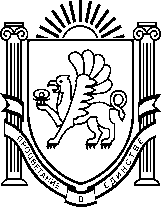 Муниципальное бюджетное дошкольное образовательное учреждение «Детский сад «Вишенка» с. Красное» Симферопольского района Республики Крым_________________________________________________________________________________________ул. Комсомольская 11-«А», с. Красное, Симферопольский район, 297522, Республика Крым, Российская Федерация,  E-mail: vishenka.duz@bk.ruОКПО 00839056 ОГРН 1159102036378 ИНН/КПП 9109010740/910901001Конспект НОД  по художественно эстетическому развитию во второй младшей группе« Весеннее солнышко»                                                        Воспитатель Заскокина Ю.М.    март 2018-2019 учебный годЦель:- Учить создавать живописную композицию;- Развивать у детей воображение, интерес к рисованию;- Доставить детям радость от тесного общения с красками.Задачи:- Учить передавать в рисунке образ солнышка округлой формы, располагая рисунок в середине листа;- Продолжать учить детей правильно пользоваться кисточкой, краской, водой, салфеткой;- Упражнять в умении создавать яркий выразительный образ из цветного пятна;- Формировать способность, замечать прекрасное в окружающей нас жизни;- Воспитывать в детях самостоятельность и творчествоМатериалы и оборудование: магнитная доска,  гуашь желтая, синия, образец рисунка, альбомные листы для рисования, кисточка, стаканчик с водой, салфетки для просушивания кисти, иллюстрация солнышка,  мягкая игрушка «Солнце», сюрпризный момент (конфеты)Интеграция образовательных областей: «Художественно эстетическое развитие», « Речевое развитие», « Социально коммуникативное развитие», «Физическое развитие». Содержание организованной деятельности детей.Воспитатель: - Ребята, к нам сегодня придет гость, а кто вы узнаете, отгадав загадку, послушайте внимательно:Утром рано я проснусь,
Посмотрю — и засмеюсь,
Ведь в моё оконце
Ярко светит...  (солнце)   Воспитатель: - Правильно, это солнце. -  А как мы можем назвать солнце ласково? (солнышко)Воспитатель: - Ребята, давайте вместе повторим стих Агнии Барто «Солнышко»Смотрит солнышко в окошко,Светит в нашу комнатку.Мы захлопали в ладошки,Очень рады солнышку!Воспитатель: - Ребята скажите, за что мы с вами любим солнышко. Воспитатель:- Правильно оно дарит нам тепло, от солнечных весенних лучей просыпается вся природа.Воспитатель: - Ребята, а солнышко уже здесь! Услышало, что о нем так ласково отзываются, и поспешило к нам. Давайте мы его дружно позовем:Солнышко – нарядись, Красное – покажись!Воспитатель: - Смотрите, а вот и солнышко заглядывает в окошко и видит, как вы играете, занимаетесь в детском саду.Солнышко:Слышу ребята, как меня вы зовете,Весело, дружно здесь вы живете?Чтоб о вас узнал весь свет,Нарисуйте мой портрет.Воспитатель: - Ну что ж ребята, нарисуем солнышко? Воспитатель: - А сначала, скажите мне ребята, чтобы нарисовать солнышко, что нам нужно подготовить? Воспитатель: Правильно нам нужна гуашь жёлтого  цвета, кисточка, стаканчик с водой и листочек бумаги. Воспитатель: - Ребята, скажите, а какие предметы имеют жёлтый цвет? Дети: - лимон, банан, апельсин, мандарин, помидор, ягоды.Воспитатель: - А можно нарисовать, солнышко синим или голубым цветом? Воспитатель: - Правильно солнышко можно нарисовать только желтым цветом, а небо синим или голубым.Воспитатель: - А кто знает, какую форму имеет солнышко? Воспитатель: - Как мы его будем рисовать? Давайте попробуем в воздухе нарисовать солнышко (дети рисуют пальчиком в воздухе солнышко)Вот держу я кисточкуПосредине палочки,Подношу её к листу,Рисовать сейчас начну.Воспитатель: - Размешиваем краску желтого цвета. Набираем её на кисточку. (Спрашивает ребят, капает краска с кисточки или нет? Подносит кисточку к листу на большом мольберте. Касается листа бумаги, оставляя заметное пятнышко, не отрывая кисти, начинает круговыми движениями увеличивать пятно – приговаривает:)Наше солнышко растет,Наше солнышко встает,Солнце просыпается,Деткам улыбается!Воспитатель: - Хотите нарисовать свое солнышко?  (Дети приступают к работе). Воспитатель: - Посмотрите, лучи у солнца прямые, как наши ручки.- У всех ручки прямые, ну-ка покажите мне. Давайте с нашим солнышком немного поиграем.   ФИЗ/МИНУТКА.Вот как солнышко встает – ( медленно поднимаем руки вверх.)Выше, выше, выше! К ночи солнышко зайдет-(медленно опускают руки)Ниже, ниже, ниже. Хорошо, хорошо (выполняют упражнение фонарики)Солнышко смеется, а под солнышком нам Весело живется.   (хлопают в ладоши)Солнце рано утречком поднималось,Студеной водицей умывалось.Протоптало солнышко сто дорожек!Почему у солнышка столько ножек? ( топают ногами)Воспитатель: - У нас с вами две руки, а у солнышка лучей много.Воспитатель: - Смотрите, лучики у солнца везде: и сбоку, и вверху, и внизу. Они могут быть короткими и длинными. Солнышку нужно много лучиков, чтобы всех – всех обогреть, ярким светом осветить, утром разбудить – всех птичек, животных, ребятишек. Вот какое доброе у нас солнце!Воспитатель: - Давайте дорисуем ему лучи. Воспитатель: - Давайте, посмотрим на наш рисунок. Какое солнышко у нас получилось? Воспитатель: - Скажите, если на улице будет светить такое солнышко, какое будет у всех настроение?Воспитатель: - Вот какое замечательное, доброе солнышко! Всех зверят, животных и ребят обогрело своими лучами.Воспитатель: - Итак, ребята, что мы сегодня делали? - Теперь вы все знаете, сколько лучиков у солнышка? - А какого цвета солнышко? Воспитатель: - Давайте покажем рисунки нашему солнышку, которое сегодня к нам заглянуло. - Солнышко говорит вам “спасибо!”, а ещё оно приготовило для вас угощение